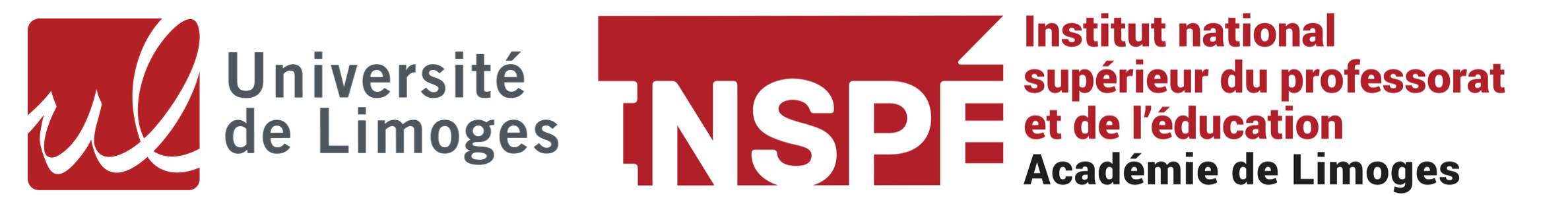 Avis du Directeur de l’Inspéen vue de la titularisation des professeur.e.s des écoles stagiairesCertaines compétences peuvent ne pas avoir été observées. Merci d'indiquer N.O. (non observée) dans la colonne adéquate.La compétence / le bouquet de compétences est validé(e) dès lors que l'UN des volets (stage, recherche, formation) le permet.Avis du Directeur de l’Inspéen vue de la titularisation des professeur.e.s des écoles stagiairesNOM et prénom de la/du fonctionnaire stagiaire : NOM et prénom de la/du fonctionnaire stagiaire : NOM et prénom de la/du fonctionnaire stagiaire : NOM et prénom de la/du fonctionnaire stagiaire : NOM et prénom de la/du fonctionnaire stagiaire : NOM et prénom de la/du fonctionnaire stagiaire : NOM et prénom de la/du fonctionnaire stagiaire : NOM et prénom de la/du fonctionnaire stagiaire : École(s) d'affectation : École(s) d'affectation : École(s) d'affectation : École(s) d'affectation : École(s) d'affectation : École(s) d'affectation : École(s) d'affectation : École(s) d'affectation : Site : Site : Site : Site : Site : Site : Site : Site : Niveau minimum exigible en fin de masterCompétencesStage en écoleStage en écoleTravail de rechercheTravail de rechercheFormation à l’InspéFormation à l’InspéNiveau minimum exigible en fin de masterCompétencesNon atteintAtteintNon atteintAtteintNon atteintAtteintLa/le fonctionnaire stagiaire respecte les valeurs de la république et de l’école ainsi que les textes qui les fondent.- C1 : Faire partager les valeurs de la république.La/le fonctionnaire stagiaire respecte les valeurs de la république et de l’école ainsi que les textes qui les fondent.- C2 : Inscrire son action dans le cadre des principes fondamentaux du système éducatif et dans le cadre règlementaire de l’école.La/le fonctionnaire stagiaire respecte les valeurs de la république et de l’école ainsi que les textes qui les fondent.- C6 : Agir en éducateur responsable et selon des principes éthiques.La/le fonctionnaire stagiaire utilise et fait utiliser un langage approprié à l’écrit comme à l’oral en toutes circonstances.- C7 : Maîtriser la langue française à des fins de communication.La/le fonctionnaire stagiaire utilise et fait utiliser un langage approprié à l’écrit comme à l’oral en toutes circonstances.- P2 : Maîtriser la langue française dans le cadre de son enseignement.La/le fonctionnaire stagiaire maîtrise au moins une langue vivante étrangère au niveau B2 du CECRL.- C8 : Utiliser une langue vivante étrangère dans les situations exigées par son métier.La/le fonctionnaire stagiaire fait preuve des connaissances disciplinaires requises dans la conduite de son enseignement.- P1 : Maîtriser les savoirs disciplinaires et leur didactique.La/le fonctionnaire stagiaire identifie quelques caractéristiques du public. - P3 : Construire, mettre en œuvre et animer des situations d’apprentissage prenant en compte la diversité des élèves.Elle/il définit des objectifs d’apprentissage et des contenus d’enseignement pertinents. - C4 : Prendre en compte la diversité des élèves.Elle/il sait mettre en place des activités variées adaptées à la réalité de la classe.- C5 : Accompagner les élèves dans leur parcours de formation.La/le fonctionnaire stagiaire sait instaurer son autorité pour créer un climat sécurisant propice aux apprentissages dans le respect des règles fixées.- P4 : Organiser et assurer un mode de fonctionnement favorisant l’apprentissage et la socialisation des élèves.La/le fonctionnaire stagiaire utilise différentes formes d’évaluation dans la régulation des apprentissages et dans la communication des résultats des élèves.- P5 : Évaluer les progrès et les acquisitions des élèves. La/le fonctionnaire stagiaire utilise les  TIC de manière pertinente dans sa pratique professionnelle.- C9 : Intégrer les éléments de la culture numérique nécessaires à l’exercice de son métier. La/le fonctionnaire stagiaire participe au travail collectif avec ses collègues, les parents, les partenaires.- C 10 : Coopérer au sein d’une équipe. - C 11 : Contribuer à l’action de la communauté éducative- C 12 : Coopérer avec les parents d’élèves- C 13 : Coopérer avec les partenaires de l’écoleLa/le fonctionnaire stagiaire est capable de faire une analyse critique de son travail et de modifier le cas échéant ses pratiques d’enseignement. Elle/il met à jour ses connaissances disciplinaires, didactiques et pédagogiques. La/le fonctionnaire stagiaire est réceptif.ve aux conseils et semble capable de se remettre en question.. - C14 : S’engager dans une démarche individuelle et collective de développement professionnelNOM et prénom de la/du fonctionnaire stagiaire: NOM et prénom de la/du fonctionnaire stagiaire: NOM et prénom de la/du fonctionnaire stagiaire: Obtention du Master 2 MEEF en 2019-2020  Oui                             Non                         En coursTitulaire d'un Master Enseignement antérieur  Oui                             NonValidation du travail de recherche (Master autre que MEEF ou DU) Oui Non                         En coursImplication dans la formation  Très satisfaisant  Assez satisfaisant Insuffisant   Très insuffisantPortfolio numérique dans le cadre de la formation au C2i2e   Oui                             NonAvis final et synthétique sur la titularisation :     Favorable          Défavorable Si l’avis est défavorable : argumentation indispensable, renvoi au numéro de la compétence non atteinte. Joindre les pièces justificatives (bulletins de visites, relevé d'absences…) Signature du Directeur de l'Inspéde l’académie de Limoges : À Limoges,Date :